РЕШЕНИЕГлазовской городской Думышестого созыва№ 528	30 октября 2019 годаО назначении премий муниципального образования «Город Глазов» студентам среднего профессионального и высшего профессионального образования города Глазова Отмечая высокие достижения в области науки, образования, культуры и спорта, руководствуясь Уставом муниципального образования «Город Глазов», Глазовская городская Дума решает:Назначить премии муниципального образования «Город Глазов» следующим студентам среднего профессионального и высшего профессионального образования города Глазова:1) Первушиной Кристине Михайловне – студентке второго курса специальности «19.02.10 Технология продукции общественного питания» АПОУ УР «ГАПТ»;2) Абашеву Рустаму Альбертовичу – студенту второго курса по профессии «35.01.13 Тракторист-машинист сельскохозяйственного производства» АПОУ УР «ГАПТ»;3) Заналиеву Никите Андреевичу – студенту второго курса специальности «23.02.03 Техническое обслуживание и ремонт автомобильного транспорта» БПОУ УР «Глазовский технический колледж»;4) Никифорову Даниилу Дмитриевичу – студенту третьего курса специальности «35.02.08 Электрификация и автоматизация сельского хозяйства» БПОУ УР «Глазовский технический колледж»;5) Коптяевой Дарье Андреевне – студентке четвертого курса специальности «46.02.01 Документационное обеспечение управления и архивоведение» БПОУ УР «ГПК»;6) Рылову Павлу Андреевичу – студенту третьего курса специальности «15.02.08 Технология машиностроения» БПОУ УР «ГПК»;7) Кулемину Роману Витальевичу – студенту четвертого курса факультета педагогического и художественного образования ФГБОУ ВО «ГГПИ им. В.Г. Короленко»;8) Лекомцеву Илье Андреевичу – студенту второго курса историко-лингвистического факультета ФГБОУ ВО «ГГПИ им. В.Г. Короленко»;9) Смирновой Кристине Дмитриевне – студентке четвертого курса факультета информатики, физики и математике ФГБОУ ВО «ГГПИ им. В.Г. Короленко»;10) Сырман Кириллу Александровичу – студенту третьего курса  факультета информатики, физики и математике ФГБОУ ВО «ГГПИ им В.Г. Короленко»;11) Хасановой Шахзоде Шералиевне – студентке третьего курса факультета социальных коммуникаций и филологии ФГБОУ ВО «ГГПИ им. В.Г. Короленко»;12) Степановой Виктории Сергеевне – студентке  четвертого курса специальности «34.02.01 Сестринское дело» Глазовского филиала АПОУ УР «РМК МЗ УР».ПредседательГлазовской городской Думы		И.А. Волковгород Глазов«____» октября 2019 годаГородская Дума муниципального образования «Город Глазов»(Глазовская городская Дума)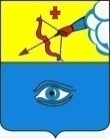 «Глаз кар» муниципал кылдытэтлэн кар Думаез (Глаз кар Дума)